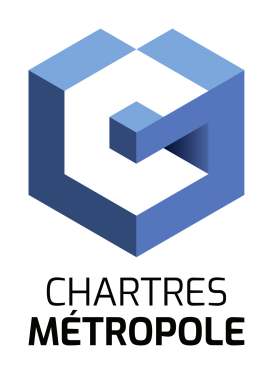 DGA Ressources Humaines ET MODERNISATION SOCIALEService Emploi et FormationChartres, le 29 septembre 2022Un poste de Responsable d’atelier Peinture / Maçonnerie (H/F)est à pourvoir à la Direction de l’architecture, des bâtiments et de la logistique(Catégorie C -  Cadre d’emplois des Agents de maîtrise ou Contractuel)Placé sous l’autorité hiérarchique et fonctionnelle du Responsable de la cellule Maintenance et Dépannage et du Chef de Service, le/la Responsable d’atelier assure l’encadrement de l’atelier Peinture.  Il/Elle assure les opérations de mises en œuvre et de maintenance, la réalisation des travaux de peinture programmés ou d’urgence, sur le patrimoine bâti de la Ville de Chartres, du CCAS et de Chartres Métropole.MISSIONS Manager une équipe de 5 peintres et 4 maçons,Organiser le travail, l’emploi du temps et l’affectation du personnel,Organiser le déroulement des chantiers et les interventions urgentes de la journée,Participer aux réunions de coordination de travaux et aux rendez-vous de chantier,Participer à la programmation des travaux à réaliser au sein du Service Entretien et Maintenance Bâtiment,Vérifier la conformité du travail réalisé, et chiffrer les interventions,Réaliser des relevés, métrés, devis, plans d’exécution,Organiser l’approvisionnement des chantiers en matières premières et proposer des achats de produits novateurs au magasin,Gérer un parc de matériels, de matériaux, de véhicules liés à l’activité,Gérer le stock et assurer le recyclage des chutes de bois et de plexiglas et des matériaux inutilisés,Assurer le remplacement ponctuel des autres agents de maîtrise du service pendant leurs absences,Assurer l’accueil et la formation des stagiaires,Participer à la définition de la politique d’exploitation et d’entretien des bâtiments, ouvrages et équipements,Contribuer aux actions du service en collaborant avec les différents responsables du Service Bâtiments,Exercer une activité de conseil technique auprès de la Direction Architecture et Bâtiments relatifs à l’amélioration des bâtiments ainsi que dans le cadre des projets de conception,Assurer une assistance technique à l’ensemble des services de la Ville de Chartres et de Chartres Métropole et/ ou aux différents responsables d’établissements,Participer aux projets et travailler en mode projet,Etre force de propositions dans son champ de compétence,Assurer la veille technique normative dans son domaine d’activité. Missions occasionnellesParticiper au déneigement, déglaçage d’un secteur urbain (Viabilité hivernale), à l’astreinte générale, à des actions en dehors de ces activités de service.COMPETENCES Formation initiale en bâtiment et particulièrement en peinture,Expérience en management indispensable,Maitrise de la règlementation et des techniques relatives à la peinture du bâtiment,Disposer de très bonnes connaissances techniques dans le domaine de la peinture en conception et pose,Permis B indispensable,Disponible, attentif, sens de l’organisation et des relations humaines.Si ce poste vous intéresse, merci de faire parvenir votre candidature (lettre de motivation et CV) à Chartres métropole  - Direction des Ressources Humaines, Hôtel de Ville - Place des Halles, 28000 CHARTRES, ou par mail : recrutement@agglo-ville.chartres.fr, avant le 31 Octobre 2022.